*Professor da disciplina na graduação em que o estágio será realizado**se o supervisor não for o orientador no mestrado.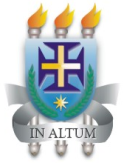            UNIVERSIDADE ESTADUAL DE SANTA CRUZ     PRO-REITORIA DE PESQUISA E PÓS-GRADUAÇÃO         PROGRAMA DE PÓS-GRADUAÇÃO EM ECONOMIA REGIONAL E POLÍTICAS PÚBLICAS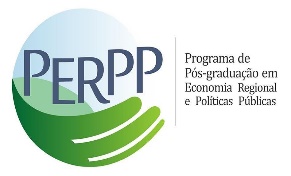 FORMULÁRIOPlano de Estágio de Docência FORMULÁRIOPlano de Estágio de Docência FORMULÁRIOPlano de Estágio de Docência FORMULÁRIOPlano de Estágio de Docência Discente:Discente:Discente:Matrícula: Orientador no mestrado:Orientador no mestrado:Orientador no mestrado:Orientador no mestrado:Bolsista  (   ) sim   (   )  não  Agência de fomento: Bolsista  (   ) sim   (   )  não  Agência de fomento: Bolsista  (   ) sim   (   )  não  Agência de fomento: Bolsista  (   ) sim   (   )  não  Agência de fomento: Supervisor*:Supervisor*:Supervisor*:Supervisor*:Colegiado de Graduação em que a disciplina está vinculadaColegiado de Graduação em que a disciplina está vinculadaColegiado de Graduação em que a disciplina está vinculadaColegiado de Graduação em que a disciplina está vinculadaNome do colegiado:Nome do Curso:Nome do Curso:Nome do Curso:Nome do coordenador:Nome do coordenador:Nome do coordenador:Nome do coordenador:Código e nome da disciplina:Código e nome da disciplina:Semestre do curso em que é oferecida:Semestre do curso em que é oferecida:Horários da disciplina:Horários da disciplina:Horários da disciplina:Horários da disciplina:Ementa da disciplina:Ementa da disciplina:Ementa da disciplina:Ementa da disciplina:Plano de trabalho do estagiário: (Detalhar as atividades que serão desenvolvidas pelo estagiário e as respectivas  cargas horárias para desenvolvimento dessas atividades, metodologia empregada e formas de acompanhamento). Outras informações que julgar relevante. Detalhar 45 h/aulas.Plano de trabalho do estagiário: (Detalhar as atividades que serão desenvolvidas pelo estagiário e as respectivas  cargas horárias para desenvolvimento dessas atividades, metodologia empregada e formas de acompanhamento). Outras informações que julgar relevante. Detalhar 45 h/aulas.Plano de trabalho do estagiário: (Detalhar as atividades que serão desenvolvidas pelo estagiário e as respectivas  cargas horárias para desenvolvimento dessas atividades, metodologia empregada e formas de acompanhamento). Outras informações que julgar relevante. Detalhar 45 h/aulas.Plano de trabalho do estagiário: (Detalhar as atividades que serão desenvolvidas pelo estagiário e as respectivas  cargas horárias para desenvolvimento dessas atividades, metodologia empregada e formas de acompanhamento). Outras informações que julgar relevante. Detalhar 45 h/aulas.Assinatura do aluno/DataAssinatura e carimbo do Orientador/DataAssinatura e carimbo do supervisor**/DataParecer do COLEGIADO DE GRADUAÇÃO emitido pelo CoordenadorParecer do COLEGIADO DE GRADUAÇÃO emitido pelo CoordenadorParecer do COLEGIADO DE GRADUAÇÃO emitido pelo Coordenador(   ) recomendado  (   ) não recomendadoAssinatura  e carimbo do CoordenadorDATA ______/______/______Observação(ões):Observação(ões):Observação(ões):Parecer do COLEGIADO DE PÓS-GRADUAÇÃO emitido pelo CoordenadorParecer do COLEGIADO DE PÓS-GRADUAÇÃO emitido pelo CoordenadorParecer do COLEGIADO DE PÓS-GRADUAÇÃO emitido pelo Coordenador(   ) recomendado  (   ) não recomendadoAssinatura  e carimbo do Coordenador DATA ______/______/______